№ п/пНаименование товараНаименование показателя, технического, функционального параметра, ед. изм. ПоказателяНаименование показателя, технического, функционального параметра, ед. изм. Показателя1Скамья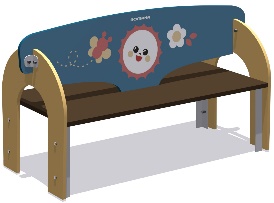 1СкамьяВнешние размерыВнешние размеры1СкамьяДлина, ±20 мм 12851СкамьяШирина, ±20 мм5001СкамьяВысота, ±20 мм6701СкамьяКомплектацияКомплектация1СкамьяБоковушка, шт.21СкамьяСтойка, шт.41СкамьяСпинка, шт.11СкамьяСидушка, шт.11СкамьяСкамья предназначена для установки на территориях игровых зон, зон отдыха. Может эксплуатироваться круглогодично во всех климатических зонах. Соответствует требованиям современного дизайна, отвечают требованиям безопасности пользователя, заложенным в Европейских нормах и ГОСТах РФ. Изделия производятся в соответствии со стандартом ISO 9001-2008. Изделия сопровождаются паспортом, включающим информацию о предназначении, комплектации, указания по сборке, монтажные схемы, правила безопасной эксплуатации, рекомендации по обслуживанию.Скамья двухстороняя со спинкой, которая расположена посередине скамьи. Боковые торцы и спинка должны быть изготовлены из шлифованной, повышенной водостойкости (ФСФ) фанеры толщиной не менее 15 мм. Сидения скамеек должны быть изготовлены из водостойкой (ФОФ) фанеры толщиной не менее 18 мм.Металлические детали должны быть окрашены полимерной порошковой эмалью методом запекания в заводских условиях. Порошковая эмаль имеет высокую стойкость к климатическим условиям и эстетичный внешний вид.Деревянные детали должны быть тщательно отшлифованы, загрунтованы и окрашены краской «НОРДИКА» или эквивалентом на основе акрилата и покрыты лаком «ТЕКНОКОАТ» или эквивалентом. Покрытие создает сильную износостойкую поверхность.Выступающие крепежные элементы закрыты антивандальными декоративными заглушками из полиэтилена. Все крепежные элементы должны быть оцинкованы.Монтаж скамьи производится путем бетонирования грунтозацепов в грунт на глубину не менее 400 мм.Скамья предназначена для установки на территориях игровых зон, зон отдыха. Может эксплуатироваться круглогодично во всех климатических зонах. Соответствует требованиям современного дизайна, отвечают требованиям безопасности пользователя, заложенным в Европейских нормах и ГОСТах РФ. Изделия производятся в соответствии со стандартом ISO 9001-2008. Изделия сопровождаются паспортом, включающим информацию о предназначении, комплектации, указания по сборке, монтажные схемы, правила безопасной эксплуатации, рекомендации по обслуживанию.Скамья двухстороняя со спинкой, которая расположена посередине скамьи. Боковые торцы и спинка должны быть изготовлены из шлифованной, повышенной водостойкости (ФСФ) фанеры толщиной не менее 15 мм. Сидения скамеек должны быть изготовлены из водостойкой (ФОФ) фанеры толщиной не менее 18 мм.Металлические детали должны быть окрашены полимерной порошковой эмалью методом запекания в заводских условиях. Порошковая эмаль имеет высокую стойкость к климатическим условиям и эстетичный внешний вид.Деревянные детали должны быть тщательно отшлифованы, загрунтованы и окрашены краской «НОРДИКА» или эквивалентом на основе акрилата и покрыты лаком «ТЕКНОКОАТ» или эквивалентом. Покрытие создает сильную износостойкую поверхность.Выступающие крепежные элементы закрыты антивандальными декоративными заглушками из полиэтилена. Все крепежные элементы должны быть оцинкованы.Монтаж скамьи производится путем бетонирования грунтозацепов в грунт на глубину не менее 400 мм.БоковушкаБоковушкаБоковушка должна быть изготовлена из шлифованной, повышенной водостойкости (ФСФ) фанеры толщиной не менее 15 мм в виде полуовала с вырезом. Габаритные размеры боковушки 492*565 мм. Боковушка должна крепиться к боковой стойке скамьи посредством резьбовых соединенийБоковушка должна быть изготовлена из шлифованной, повышенной водостойкости (ФСФ) фанеры толщиной не менее 15 мм в виде полуовала с вырезом. Габаритные размеры боковушки 492*565 мм. Боковушка должна крепиться к боковой стойке скамьи посредством резьбовых соединенийСтойкаСтойкаСтойка должна быть изготовлена из гнутного металлического листа толщиной не менее 2,5 мм.   Габаритные размеры стойки 700х50х50 мм.Стойка должна быть изготовлена из гнутного металлического листа толщиной не менее 2,5 мм.   Габаритные размеры стойки 700х50х50 мм.СпинкаСпинкаСпинка должна быть изготовлена из шлифованной, повышенной водостойкости (ФСФ), влажностью 6-12%, фанеры толщиной не менее 15 мм. Размеры не менее 1282*420 (+-10 мм).  Углы спинки должны быть обработаны и закруглены. Спинка должна крепиться к боковушкам при помощи уголков пластиковых и резьбовых соединений, к сидушке с помощью металлических кронштейнов 35х35 и резьбовых соединений.Спинка должна быть изготовлена из шлифованной, повышенной водостойкости (ФСФ), влажностью 6-12%, фанеры толщиной не менее 15 мм. Размеры не менее 1282*420 (+-10 мм).  Углы спинки должны быть обработаны и закруглены. Спинка должна крепиться к боковушкам при помощи уголков пластиковых и резьбовых соединений, к сидушке с помощью металлических кронштейнов 35х35 и резьбовых соединений.СидушкаСидушкаСидушка должна быть изготовлена из фанеры повышенной водостойкости (ФОФ), толщиной не менее 18 мм. Размеры не менее 1100*500 (+-10 мм). Посередине должен быть паз 17х202 мм для нижней части спинки.Сидушка должна быть изготовлена из фанеры повышенной водостойкости (ФОФ), толщиной не менее 18 мм. Размеры не менее 1100*500 (+-10 мм). Посередине должен быть паз 17х202 мм для нижней части спинки.